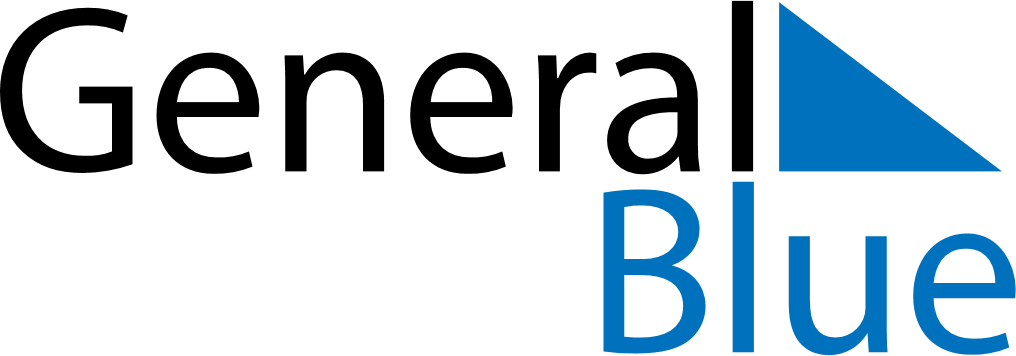 July 2024July 2024July 2024July 2024July 2024July 2024Eskifjoerdur, IcelandEskifjoerdur, IcelandEskifjoerdur, IcelandEskifjoerdur, IcelandEskifjoerdur, IcelandEskifjoerdur, IcelandSunday Monday Tuesday Wednesday Thursday Friday Saturday 1 2 3 4 5 6 Sunrise: 2:09 AM Sunset: 11:50 PM Daylight: 21 hours and 41 minutes. Sunrise: 2:11 AM Sunset: 11:48 PM Daylight: 21 hours and 36 minutes. Sunrise: 2:14 AM Sunset: 11:46 PM Daylight: 21 hours and 31 minutes. Sunrise: 2:17 AM Sunset: 11:43 PM Daylight: 21 hours and 25 minutes. Sunrise: 2:20 AM Sunset: 11:40 PM Daylight: 21 hours and 20 minutes. Sunrise: 2:23 AM Sunset: 11:38 PM Daylight: 21 hours and 14 minutes. 7 8 9 10 11 12 13 Sunrise: 2:26 AM Sunset: 11:35 PM Daylight: 21 hours and 8 minutes. Sunrise: 2:29 AM Sunset: 11:32 PM Daylight: 21 hours and 2 minutes. Sunrise: 2:33 AM Sunset: 11:29 PM Daylight: 20 hours and 56 minutes. Sunrise: 2:36 AM Sunset: 11:26 PM Daylight: 20 hours and 49 minutes. Sunrise: 2:39 AM Sunset: 11:23 PM Daylight: 20 hours and 43 minutes. Sunrise: 2:43 AM Sunset: 11:20 PM Daylight: 20 hours and 36 minutes. Sunrise: 2:46 AM Sunset: 11:16 PM Daylight: 20 hours and 30 minutes. 14 15 16 17 18 19 20 Sunrise: 2:50 AM Sunset: 11:13 PM Daylight: 20 hours and 23 minutes. Sunrise: 2:53 AM Sunset: 11:10 PM Daylight: 20 hours and 16 minutes. Sunrise: 2:57 AM Sunset: 11:07 PM Daylight: 20 hours and 9 minutes. Sunrise: 3:00 AM Sunset: 11:03 PM Daylight: 20 hours and 2 minutes. Sunrise: 3:04 AM Sunset: 11:00 PM Daylight: 19 hours and 55 minutes. Sunrise: 3:07 AM Sunset: 10:56 PM Daylight: 19 hours and 49 minutes. Sunrise: 3:11 AM Sunset: 10:53 PM Daylight: 19 hours and 42 minutes. 21 22 23 24 25 26 27 Sunrise: 3:14 AM Sunset: 10:50 PM Daylight: 19 hours and 35 minutes. Sunrise: 3:18 AM Sunset: 10:46 PM Daylight: 19 hours and 27 minutes. Sunrise: 3:22 AM Sunset: 10:43 PM Daylight: 19 hours and 20 minutes. Sunrise: 3:25 AM Sunset: 10:39 PM Daylight: 19 hours and 13 minutes. Sunrise: 3:29 AM Sunset: 10:36 PM Daylight: 19 hours and 6 minutes. Sunrise: 3:32 AM Sunset: 10:32 PM Daylight: 18 hours and 59 minutes. Sunrise: 3:36 AM Sunset: 10:28 PM Daylight: 18 hours and 52 minutes. 28 29 30 31 Sunrise: 3:39 AM Sunset: 10:25 PM Daylight: 18 hours and 45 minutes. Sunrise: 3:43 AM Sunset: 10:21 PM Daylight: 18 hours and 38 minutes. Sunrise: 3:46 AM Sunset: 10:18 PM Daylight: 18 hours and 31 minutes. Sunrise: 3:50 AM Sunset: 10:14 PM Daylight: 18 hours and 24 minutes. 